<< EBIZ WEB BOOKING SPLIT >>*.This web page is for spilt booking information   -.Main screen shoot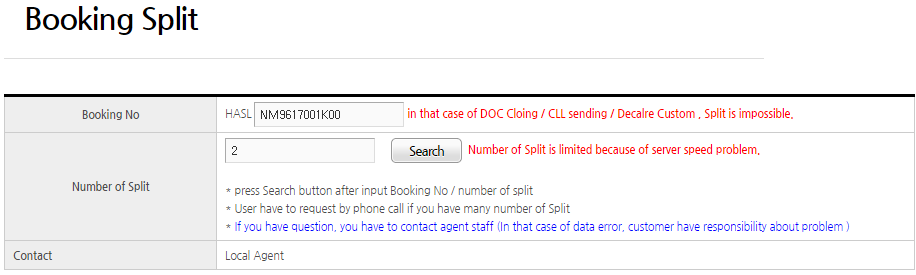 -.1) after input booking NO except “HASL” characters-.2) input number of split booking NO that user want -.3) press “Search” button 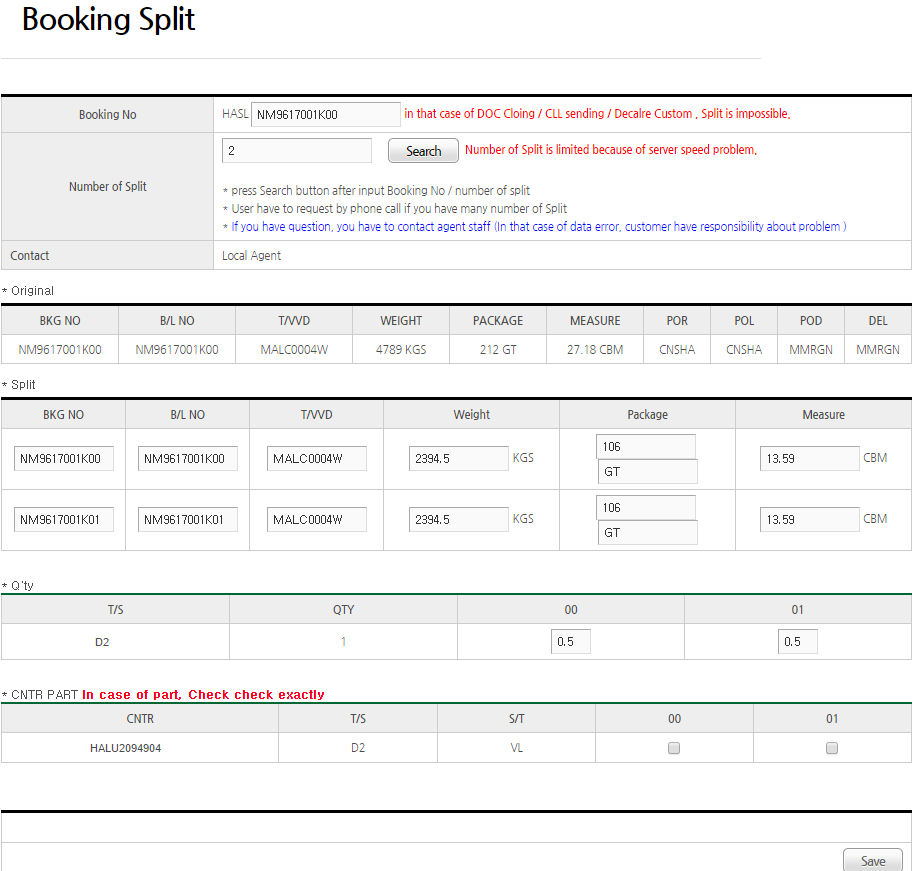 -.4) If user press “Search” button, original booking infomation  will be divided automatically  -.5) After input CNTR Qty(quantity) , weight /package/measure as user want,   Press “SAVE” button . and then original booking NO will be split*.To use this webpage,  user need to change internet explore optionin MenuBar -> Tools -> Compatibility View Settings1) Add "heung-a.com" ( press "Add" button )2)Check checkbox "Dispaly all websites in Compatibility view"3)Press “Close” button